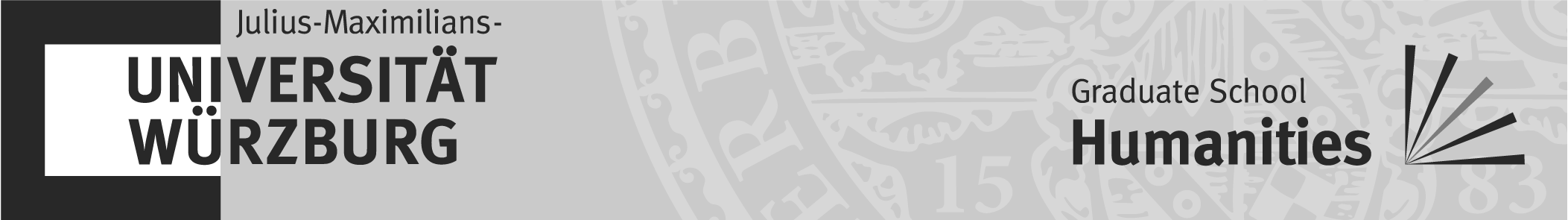 Merkblattzur Zulassung zur Promotionseignungsprüfung in der GraduiertenschuleBITTE BEACHTEN SIE: Eine Promotionseignungsprüfung ist notwendig für: Absolventen und Absolventinnen mit 
Fachhochschul-Diplom und Bachelor of Arts / Baccalaureus (§19, Abs. 2, §20 PromOrdnung).Folgende Unterlagen sind gem. § 19, Abs. 2, § 20 „Zulassung zur Promotionseignungsprüfung und Verfahren“ der Promotionsordnung für die Graduiertenschulen von 22.05.2024 für eine Zulassung zur Promotionseignungsprüfung einzureichen. Adressat:	der Direktor / die Direktorin der Graduiertenschule für die Geisteswissenschaften  	> Zusendung über die Geschäftsstelle der Graduiertenschule.Ihr Antrag/Antragsformular* auf Zulassung. In diesem Antragsformular sind auch die Angaben 
zu 2. – 4. enthalten;Angabe des Fachgebietes der angestrebten Promotion, mit einer Begründung zum sinnvollen inneren Zusammenhang des bisherigen Hochschulabschlusses und des angestrebten Fachgebietes des Promotionsvorhabens;Angabe der gewählten Nebenfächer und gegebenenfalls die Entscheidung des Direktors oder der Direktorin der Graduiertenschule nach § 20, Abs. 8, Satz 5 und 3;Ihre Erklärung, ob Sie sich bereits an irgendeiner Hochschule einer Promotionseignungsprüfung oder einer gleichartigen Prüfung unterzogen haben;die Erklärung eines Mitglieds der Graduiertenschule*, dass die wissenschaftliche Arbeit und gegebenenfalls die Dissertation in dessen Arbeitsbereich angefertigt und betreut werden kann;Ihr Lebenslauf mit den Unterlagen zur Darstellung des Bildungsweges, mit dem erlangten Abschlusszeugnis des Fachhochschul-Diplomstudienganges oder des Studienganges eines Bachelor of Arts (B.A.) oder Baccalaureus;Amtliches Führungszeugnis, sofern Sie sich nicht im öffentlichen Dienst befinden oder nicht als Student oder Studentin an der Universität Würzburg eingeschrieben sind.*	Sie finden das Formblatt hierfür zum Herunterladen in der „Service & Info“-Seite:
https://www.graduateschools.uni-wuerzburg.de/fileadmin/43030300/Zulassungs-Formulare/Antrag_Eignungspruefung_5_2024.docx
Graduiertenschule für die GeisteswissenschaftenGraduate School of the HumanitiesDirektor: Prof. Dr. Fotis JannidisGeschäftsführer: Dr. Thomas SchmidBüro: Beatrice Edgell-Weg 21, Raum 02.007 (2. OG)Campus Hubland Nord, 97074 WürzburgTelefon 0931 / 31-82529Telefax 0931 / 31-87270thomas.schmid@uni-wuerzburg.dewww.graduateschools.uni-wuerzburg.de/humanitiesGraduiertenschule für die GeisteswissenschaftenGraduate School of the HumanitiesDirektor: Prof. Dr. Fotis JannidisGeschäftsführer: Dr. Thomas SchmidBüro: Beatrice Edgell-Weg 21, Raum 02.007 (2. OG)Campus Hubland Nord, 97074 WürzburgTelefon 0931 / 31-82529Telefax 0931 / 31-87270thomas.schmid@uni-wuerzburg.dewww.graduateschools.uni-wuerzburg.de/humanities